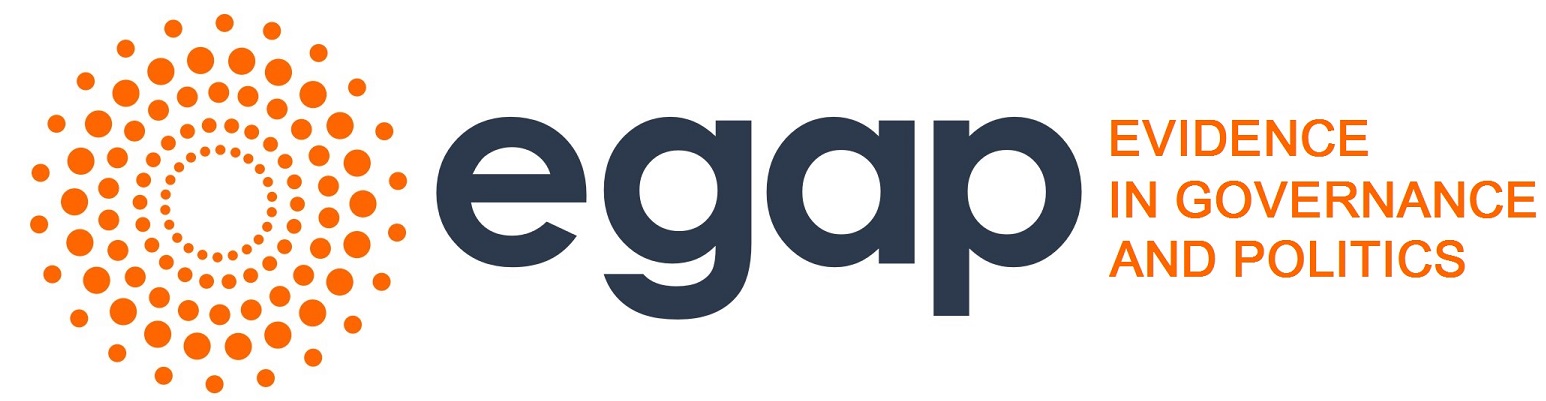 EGAP Proposal Template
Priority Theme Research Grants
Deadline: September 14, 2021I. NarrativeNote: The narrative should not exceed three pages, including the abstract and appendices. Please use 12-point font. Abstract:[150 words max, to be added to the EGAP webpage if proposal is awarded funding.]Policy problem, academic contribution, and generalizability: [A summary of the policy problem that motivates this research, how the research fits with the research priorities laid out in the EGAP RFP, focusing on either 1) Urban Violence and Policing, 2) Climate Justice, or 3) Polarization and Democracy. Describe how this research will lead to insights that will be of interest to people around the world.]Research design:[A narrative summary of the research design that includes the information below. Note that proposals are NOT limited to intervention-based research projects; non-intervention-based projects (such as those that utilize administrative data to identify explanatory factors) should outline the relevant information associated with their research design.]Research question:Target population:Outcomes to be measured and strategy for measuring:Explanatory factors or interventions to be assessed and strategies for measurement or administration of interventions:Sample size and methods for sample selection (or description of data used):
Data analysis methodology:
Implementing partner(s): (if applicable)Qualifications:[Please provide a brief explanation your qualifications or experience to carry out the research.]Additional information: (optional) 
[Is there any additional information that you would like to provide to help in reviewing this proposal?]II. Project Milestones Please list each key milestone for the project (e.g. baseline survey design, baseline survey implementation, baseline data analysis, etc.) We generally expect projects to list 5-10 milestones. Add lines as needed.Principal investigator namePrincipal investigator nameInstitutional affiliationInstitutional affiliationCo-PI(s) and institutional affiliation(s) (if applicable)Co-PI(s) and institutional affiliation(s) (if applicable)Co-PI(s) and institutional affiliation(s) (if applicable)Co-PI(s) and institutional affiliation(s) (if applicable)Title of proposal Title of proposal Title of proposal Title of proposal Type of proposal (survey, field experiment, administrative data) Type of proposal (survey, field experiment, administrative data) CountryCountryPartner(s)Partner(s)Partner contact (name, email, phone)Partner contact (name, email, phone)Co-funder(s) (if applicable)Co-funder(s) (if applicable)Funded award (PI, project title, amount)Funded award (PI, project title, amount)Have you previously submitted this proposal, or a related proposal, to any EGAP program or initiative?Have you previously submitted this proposal, or a related proposal, to any EGAP program or initiative?Have you previously submitted this proposal, or a related proposal, to any EGAP program or initiative?Have you previously submitted this proposal, or a related proposal, to any EGAP program or initiative?o Yeso Noo Yeso No
If yes, which program or initiative, and when?
If yes, which program or initiative, and when?Topic: 	 Urban violence	o Climate justiceo Polarization and democracyTopic: 	 Urban violence	o Climate justiceo Polarization and democracyTopic: 	 Urban violence	o Climate justiceo Polarization and democracyTopic: 	 Urban violence	o Climate justiceo Polarization and democracyFunding requested$Total co-fundedProject start date:
(yyyy-mm-dd)Project end date:
(yyyy-mm-dd)#Milestone DescriptionTarget DatesTarget Dates#Milestone DescriptionStart (YYYY-MM-DD)End (YYYY-MM-DD)12345678910